We Shall Never Surrender Fact Sheet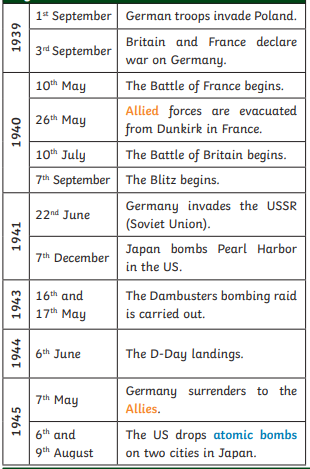 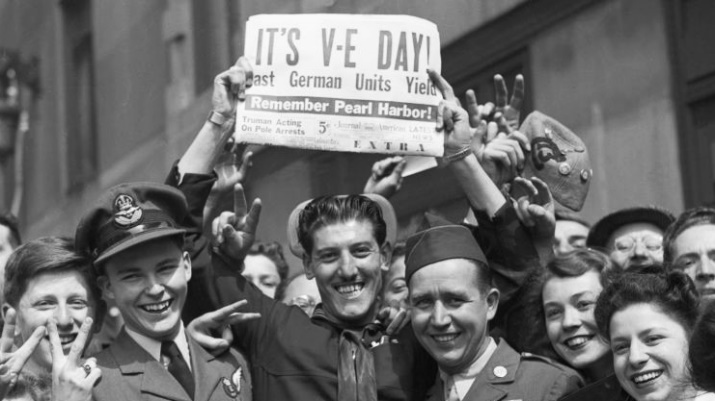 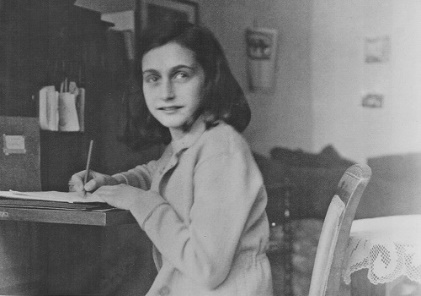 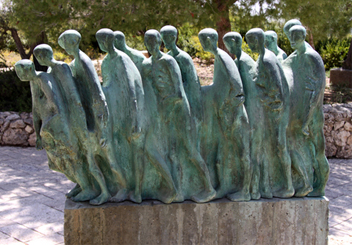 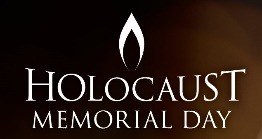 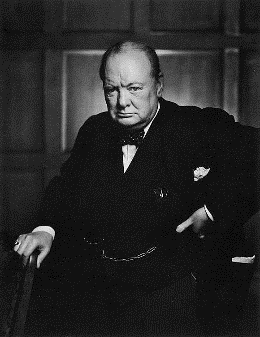 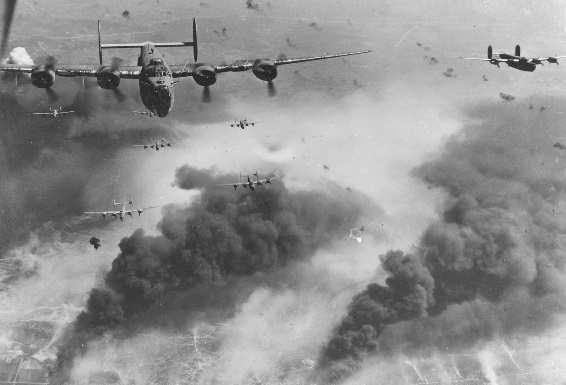 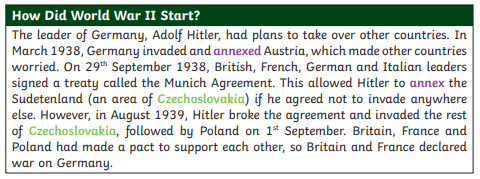 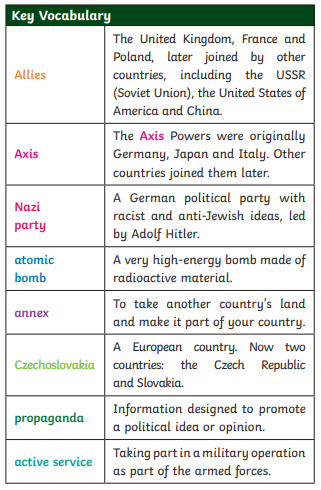 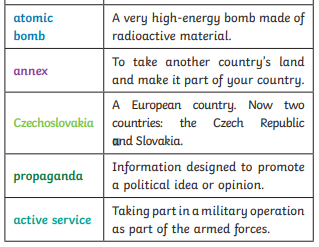 